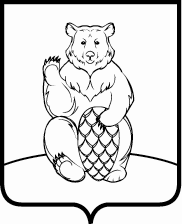 СОВЕТ ДЕПУТАТОВПОСЕЛЕНИЯ МИХАЙЛОВО-ЯРЦЕВСКОЕ В ГОРОДЕ МОСКВЕР Е Ш Е Н И Е18 января 2018г.                                                                                                        №5/1Об    установлении   размера    базовогодолжностного     оклада,   применяемогодля  расчета  должностных окладов  лиц,замещающих должности муниципальной службы в администрации поселения Михайлово-ЯрцевскоеВ соответствии с Трудовым кодексом Российской Федерации, со ст. 6, 29 Закона города  Москвы  от 22.10.2008г. №50 «О муниципальной службе в городе Москве», Законом города Москвы от 06.11.2002г. №56 «Об органах местного самоуправления в городе Москве», во исполнение Указа Президента РФ от 12.12.2017г. №594 «О повышении окладов месячного денежного содержания лиц, замещающих должности федеральной государственной гражданской службы», поручения Департамента финансов города Москвы от 16.01.2018г. №13-03-336 «О размерах должностных окладов и надбавок к должностным окладам за классный чин», руководствуясь Уставом поселения Михайлово-Ярцевское, Совет депутатов поселения Михайлово-ЯрцевскоеРЕШИЛ:	1. Произвести индексацию размера базового должностного оклада, применяемого для расчета должностных окладов лиц, замещающих должности муниципальной службы в администрации поселения Михайлово-Ярцевское на 4%, и установить с 1 января 2018г. размер базового должностного оклада 7840 (семь тысяч восемьсот сорок) рублей 00 копеек.	2. Признать утратившим силу решение Совета депутатов поселения  Михайлово-Ярцевское  от 23 января 2014г. №3/1  «Об установлении размера базового должностного оклада, применяемого для расчета должностных окладов  лиц, замещающих муниципальные должности и должности муниципальной службы» с 01 января 2018 года.	3. Опубликовать настоящее решение в бюллетене «Московский муниципальный вестник» и разместить на официальном сайте администрации поселения Михайлово-Ярцевское в информационно-телекоммуникационной сети «Интернет».	4. Контроль за выполнением настоящего распоряжения возложить на Главу поселения Михайлово-Ярцевское  Г.К. Загорского.               Глава поселения                                            Г.К. Загорский